Brugere med læseadgang har, som udgangspunkt, ikke mulighed for at filtrere i arkene. For at kunne bruge filtre, skal du downloade en lokal kopi af arket til din computer. Klik på “Files” I det øverste venstre hjørne.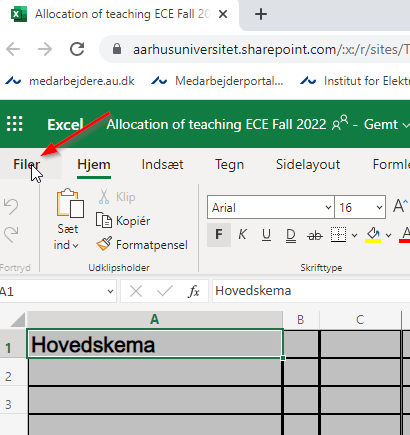 Vælg “Gem som” og efterfølgende “Download en kopi”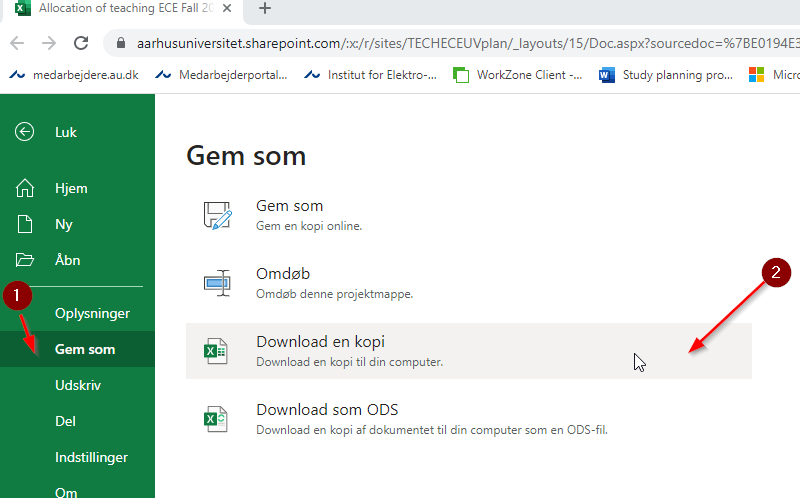 